Klasa 8 b            04.05.2020Drodzy Uczniowie!.Przypominam, że Wasza praca domowa podlega ocenie i proszę przesyłać na mój adres e-mail zaległe prace.1. Proszę zapisać w zeszycie kolejny temat lekcji:Temat 1: Wyższe kwasy karboksylowe – część pierwsza.2. Pod tematem lekcji, proszę sporządzić następującą notatkę:1. Podział wyższych kwasów karboksylowych.Wyższe kwasy karboksylowe to kwasy karboksylowe o długich łańcuchach węglowych (n ≥ 11), nazywane również kwasami tłuszczowymi. 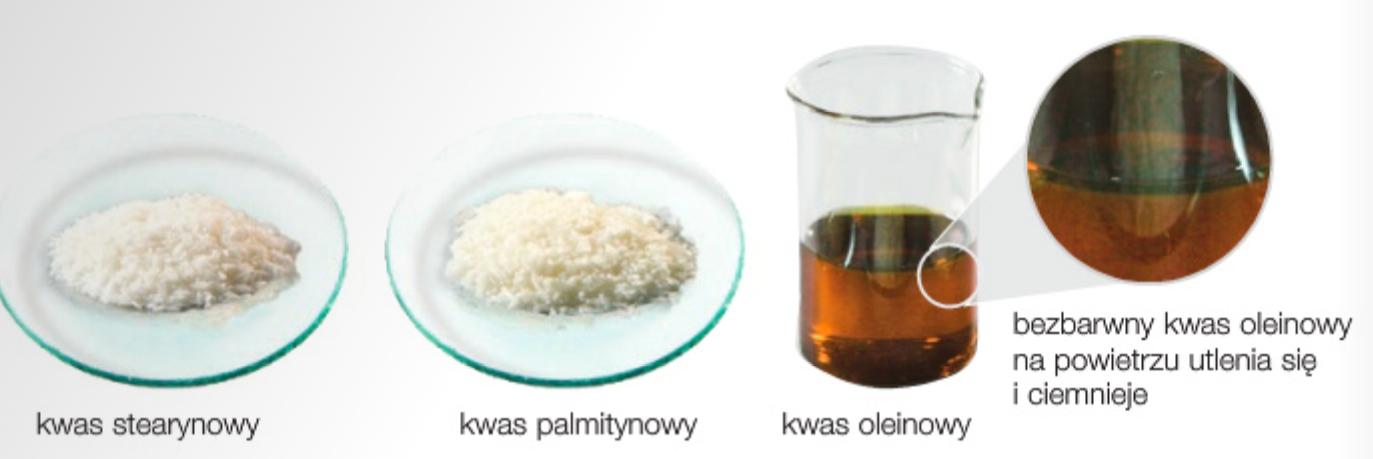 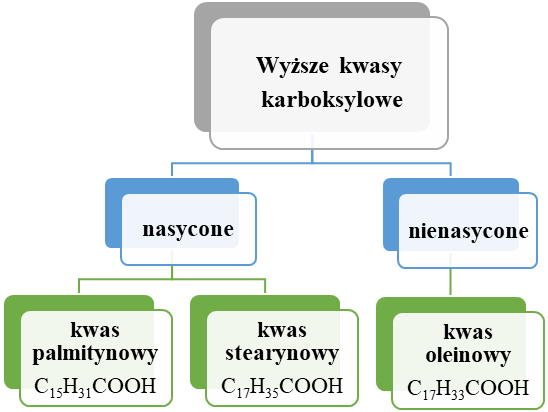 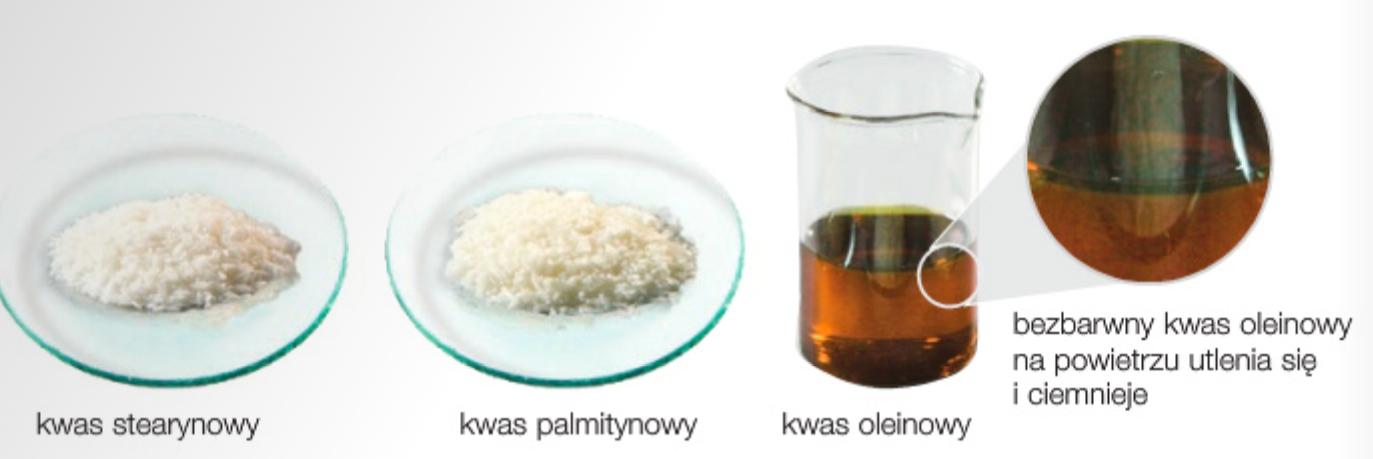 2. Właściwości wyższych kwasów karboksylowych:kwasy stearynowy i palmitynowy to białe substancje stałe, natomiast kwas oleinowy to bezbarwna, oleista ciecznie rozpuszczają się w wodziemają odczyn obojętnynie ulegają dysocjacji jonowejulegają reakcjom spalania całkowitego, niecałkowitego i półspalania zgodnie z równaniami:kwas palmitynowy- reakcja spalania całkowitego: C15H31COOH + 23 O2 → 16 CO2 + 16 H2O- reakcja spalania niecałkowitego: C15H31COOH + 7 O2 → 16 C + 16 H2O- półspalanie: C15H31COOH + 15 O2 → 16 CO + 16 H2Okwas stearynowy- reakcja spalania całkowitego: C17H35COOH + 26 O2 → 18 CO2 + 18 H2O- reakcja spalania niecałkowitego: C17H35COOH + 8 O2 → 18 C + 18 H2O- półspalanie: C17H35COOH + 17 O2 → 18 CO + 18 H2Okwas oleinowy- reakcja spalania całkowitego: C17H33COOH +  O2 → 18 CO2 + 17 H2O /‧ 2                                                      2 C17H33COOH + 51 O2 → 36 CO2 + 34 H2O- reakcja spalania niecałkowitego: C17H33COOH +  O2 → 18 C + 17 H2O /‧ 2                                                                        2 C17H33COOH + 15 O2 → 36 C + 34 H2O- półspalanie: C17H33COOH +  O2 → 18 CO + 17 H2O /‧ 2                                     2 C17H33COOH + 33 O2 → 36 CO + 34 H2O3.  Zastosowanie wyższych kwasów karboksylowych. 3. W ramach pracy domowej proszę napisać Zastosowanie kwasów karboksylowych.07.05.20201. Proszę zapisać w zeszycie kolejny temat lekcji:Temat 1: Wyższe kwasy karboksylowe – część druga.2. Pod tematem lekcji, proszę sporządzić następującą notatkę:Kwas oleinowy jest związkiem nienasyconym, ponieważ w jego cząsteczce występuje jedno wiązanie podwójne pomiędzy 9 a 10 atomem węgla.Wzór półstrukturalny kwasu oleinowego:                  10       9                         1CH3(CH2)7CHCH(CH2)7COOH1. Reakcja wyższych kwasów karboksylowych z wodą bromową lub nadmanganianem (VII) potasu.(Proszę obejrzeć poniższy filmik: https://www.youtube.com/watch?v=XraQma5EcnA)Kwas oleinowy reaguje z wodą bromową (Br2), ponieważ w swojej cząsteczce posiada wiązanie wielokrotne. W wyniku tej reakcji następuje „rozerwanie” wiązania podwójnego między 9 a 10 atomem węgla w cząsteczce kwasu i zachodzi reakcja przyłączania bromu do kwasu oleinowego, zgodnie z poniższym równaniem: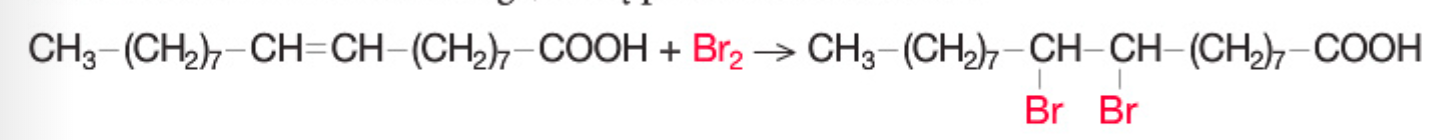 2. Reakcja wyższych kwasów karboksylowych z magnezem i tlenkiem miedzi (II).(Proszę obejrzeć poniższy filmik: https://www.youtube.com/watch?v=aCINTaD8yJI)Wyższe kwasy karboksylowe nie reaguja z metalami i tlenkami metali.3. Reakcja kwasu stearynowego z zasadą sodową.Proszę obejrzeć poniższy filmik: http://chomikuj.pl/Preview.ashx?e=8yvDbuYGOtG6hGepI2NsXpX_bc1weR2bnyATO7XvzaIoE7CcczPW1mSeEgT4VwpW&pv=2Kwas stearynowy, podobnie jak kwasy palmitynowy i oleinowy, reaguje z zasadą sodową. Produktami tych reakcji są mydła (stearynian sodu) i wodę. C17H35COOH + NaOH   C17H35COONa + H2O                                                           stearynian sodu                                                                 (mydło sodowe)Mydła są to sole wyższych kwasów karboksylowych.3. W ramach pracy domowej, proszę wykonać zadanie 2 i 4 ze str. 173 z podręcznika. Zdjęcie pracy domowej proszę przesłać na mój adres e-mail: adka367@interia.eu do niedzieli (10.05.2020). Pozdrawiam Was serdecznie i życzę dużo zdrowia!